Cтруктурное подразделение «Детский сад Звездочка»
муниципального бюджетного дошкольного образовательного учреждения
«Детский сад «Планета детства»КРАТКОСРОЧНЫЙ ПРОЕКТ НА ТЕМУ                   «ДЕНЬ РОССИИ»                                                                              Воспитатель: Лаптяйкина О.В.                                                        2022 г Вид проекта: творческо-информационныйПродолжительность проекта: краткосрочный (06.06 -10.06)Участники проекта: дети дошкольного возраста;педагог группы.Актуальность темы: Патриотическое воспитание детей является одной из основных задач дошкольного учреждения. Это процесс формирования человека, любящего свою Родину, землю, где он родился и рос, гордящегося историческими достижениями своего народа и его культурой, стремящегося сохранять и приумножить богатство своей страны. Поэтому задачей педагога  является: воспитание у ребенка любви и привязанности к своей семье, дому, детскому саду, улице, селу; формирование бережного отношения к природе и всему живому; воспитание уважения к труду; развитие интереса к русским традициям и промыслам; формирование элементарных знаний о правах человека; расширение представлений о городах; знакомство детей с символами государства (герб, флаг, гимн); развитие чувства ответственности и гордости за достижения страны – данные задачи решаются во всех видах детской деятельности: на занятиях, в играх, в труде, в быту.Актуальность настоящего проекта определяется стремлением расширить познания дошкольников об истории родного края, его культуре, традициях и обычаях местных жителей.Цель проекта: Воспитание уважения к своему народу, любви к Родине, гордости за нее, уважительного отношения к Государственным символам РФЗадачи проекта:Закрепить знания с изображением Государственного флага РФ (цветовое решение, расположение полос)Формировать представление о значении Государственного флага РФВоспитывать уважительное отношение к Государственному флагу, любовь к Родине, гордость за нееУглублять представления детей о России как о государстве, в котором они живут (столица, президент)Способствовать развитию грамматического строя речи, связной речи, обогащать словарный запасРасширять кругозор, поддерживать познавательный интерес к истории страныОжидаемые результаты:пробуждение интереса к истории, культуре своей Родины, православным традициям, любви к родному краю;доброжелательные отношения между детьми;Этапы реализации проекта:- Подготовительный этап- Основной этап- Заключительный этапПродукт проекта: изобразительная деятельность «Флаг», коллективная аппликация «Цветы», квест игра «В поисках символа России».Подготовительный этап:- Определение темы, цели, задач и содержание проекта- Создание необходимых условий для реализации проекта- Беседа с детьми- Разработка конспектов непосредственно образовательной деятельностиОсновной этап:- Деятельность детей- Игровая деятельность:- Дидактические игры:«Флаг России», «Герб России»- Физкультминутка:«Наша Родина-Россия», «Нет на свете Родины красивей»- Изобразительная деятельность:Рисование «Флаг», коллективная аппликация «Цветы»Разучивание стихотворений о России, разучивание пословиц, прослушивание песни гимн России с детьми6 июня1.Беседа «Наша Родина- Россия».2.Рассматривание символики РФ3.Прослушивание гимна РФ.4.Д/И сложи картинку «Флаг России»разучивание стихотворений и пословиц; физкультминутки: «Наша Родина-Россия», «Нет на свете Родины красивей»7июня1.Просмотр мультфильма : «Мульти-РОССИЯ»2.Рисование «Российский флаг»3. Слушание Лебедев-Кумач «Песня о Родине»Д/И «Узнай достопримечательность»8 июня1.Д/игра «Белый, синий, красный»2.ЧХЛ: «Родина» З. Александрова3.Акция «Окна России»4.Посещение мини-музея «Горенка»9 июня1. Беседа «Моя малая Родина»2. Коллективная аппликация «Цветы»3. «Играем в народные игры»Выставка творческих работ детейРезультат проекта:у детей повысился уровень познавательного развития по данной теме: знают флаг, герб, гимн России, Питерского района, дети узнали значение праздника «День России».дети проявляют интерес к истории родного края, родной страны;Дети демонстрируют бережное отношение к родному городу, уважительное отношение к истории страны, ее символам, показывают стремление сделать родной край краше.Таким образом, в результате совместной работы над проектом у детей сформировались представления о Родине, о символах России, Малой Родины.
10 июняКвест ко дню России «В поисках символа России»Цель: Воспитание чувства патриотизма и любви к своей Родине. 
Задачи: 
- создавать условия для расширения знаний о символах России (флаг, герб, гимн, о празднике День России);
- способствовать созданию радостного, праздничного настроения, приобщению к всенародным праздникам;
- формировать чувство любви и гордости к Родине.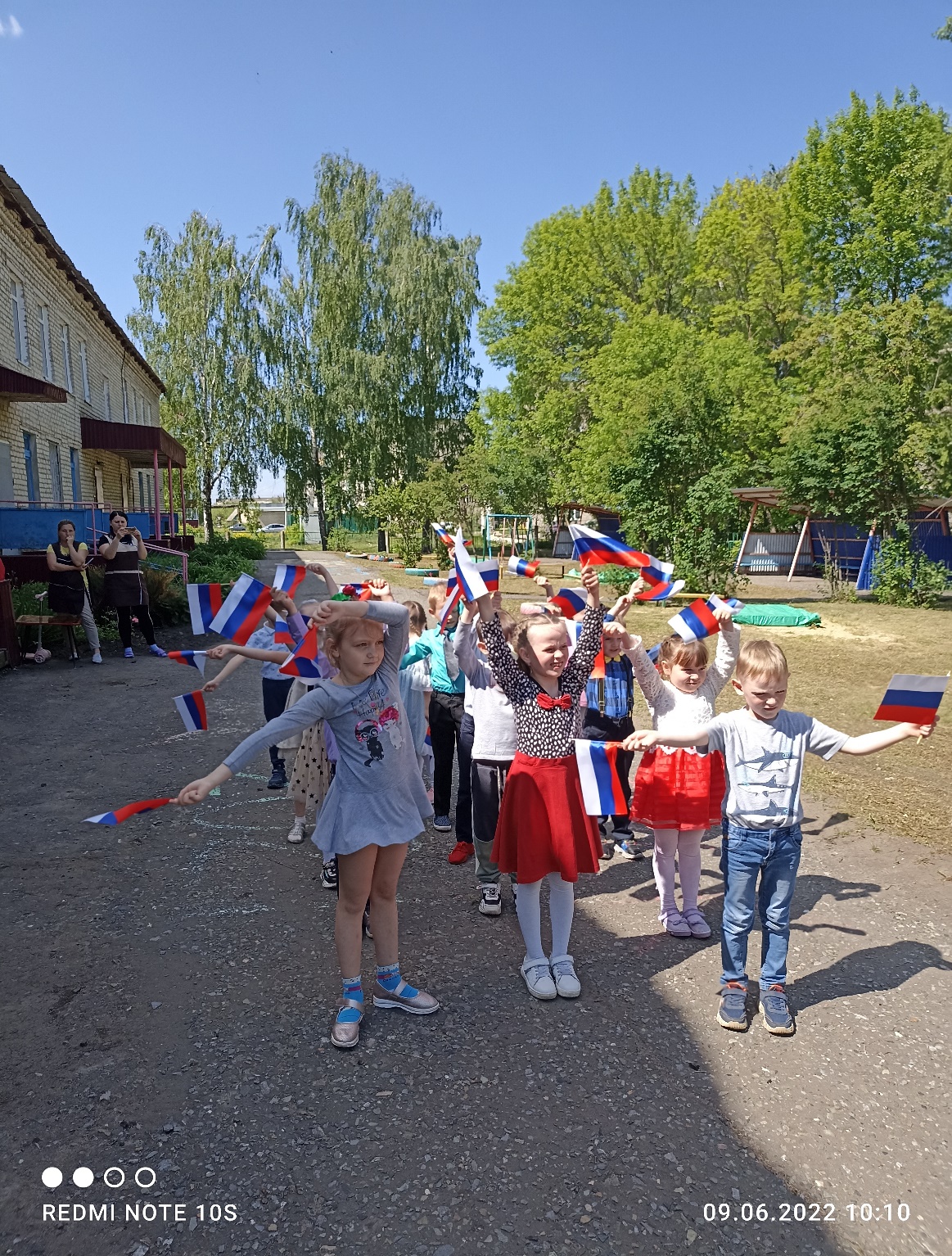 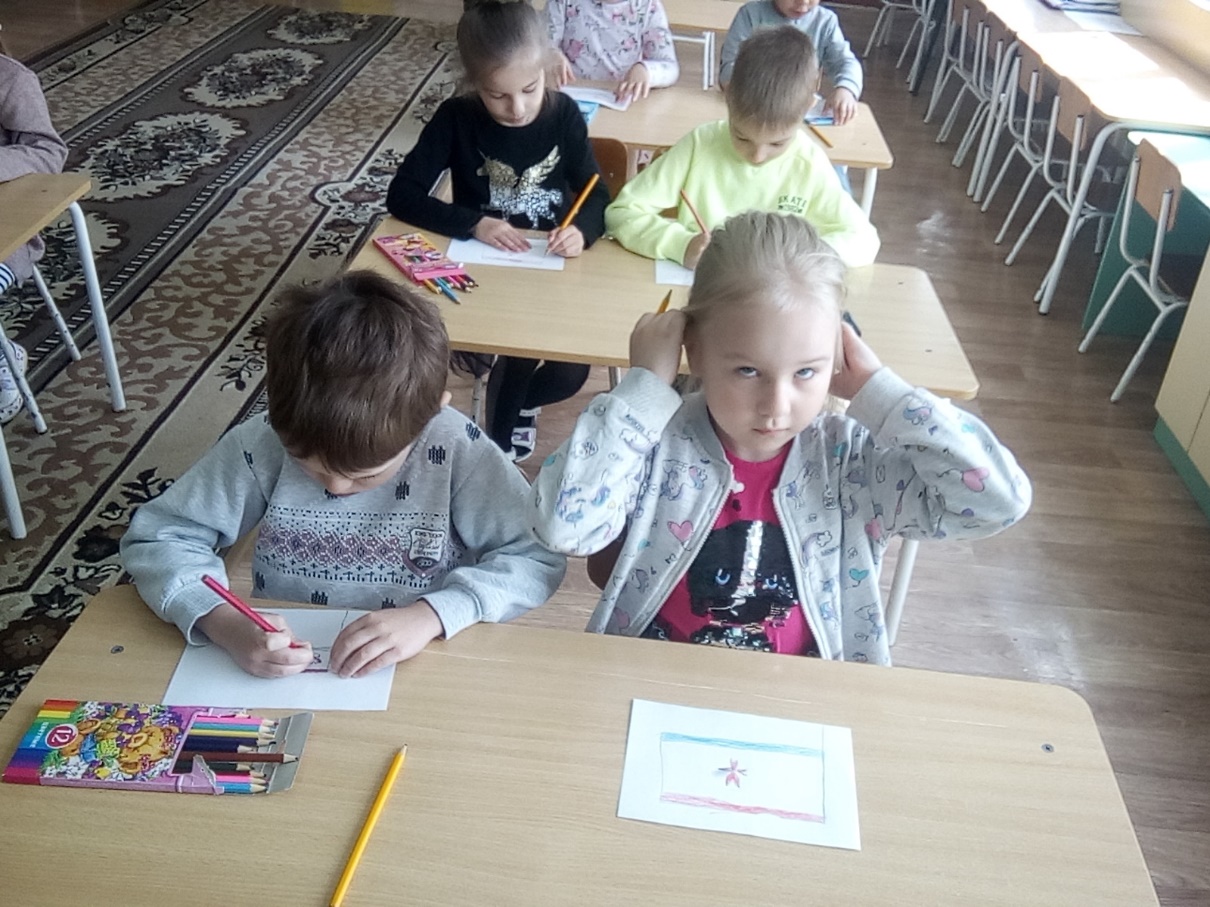 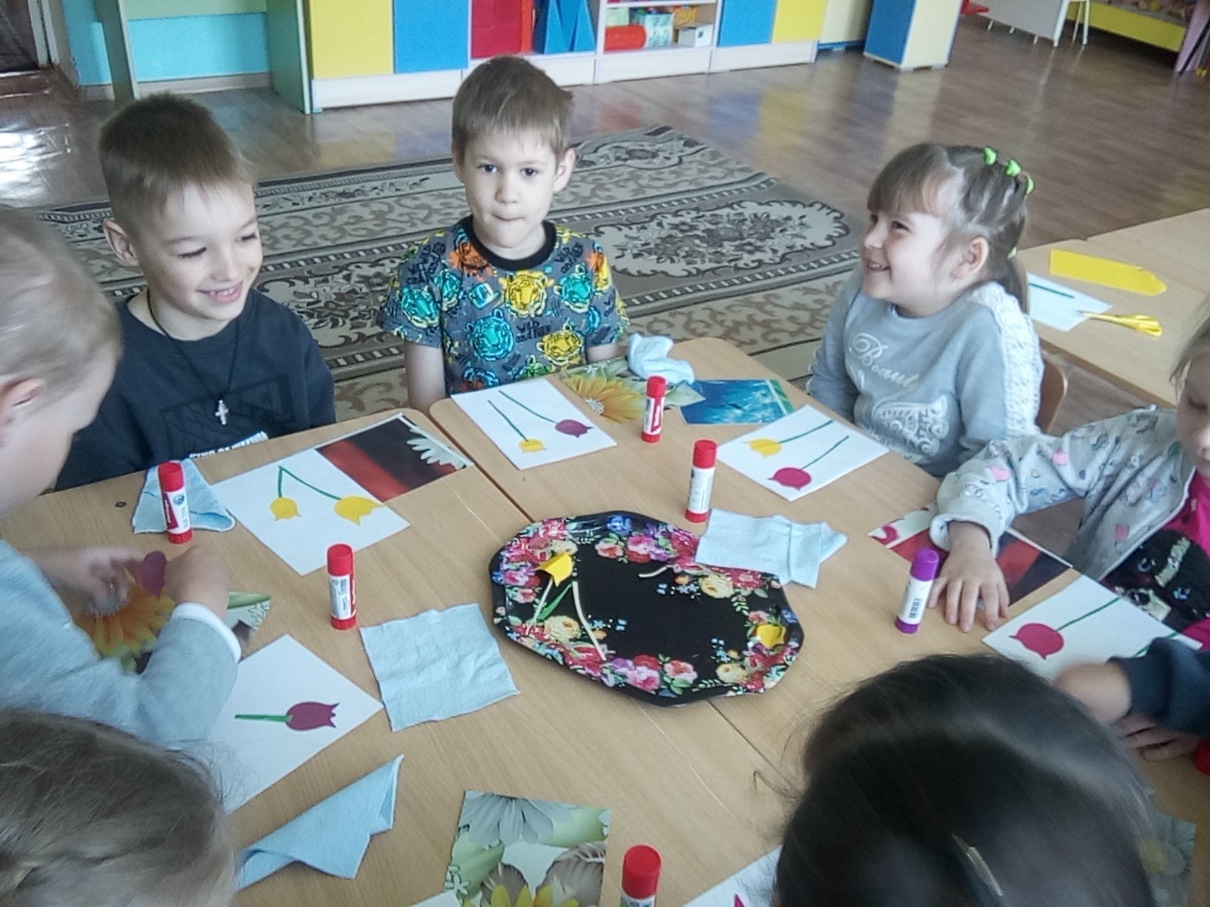 